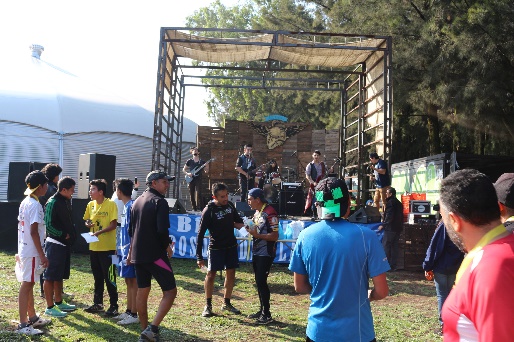 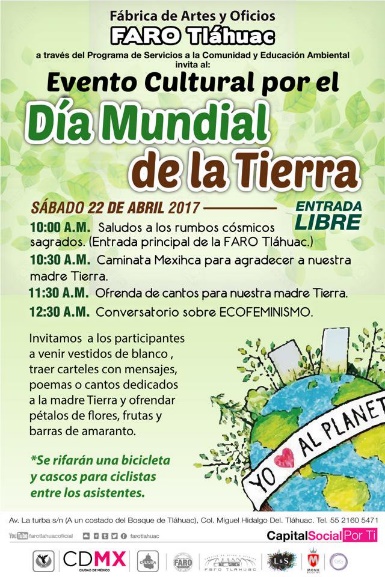 	TALLERES DE EDUCACIÓN AMBIENTAL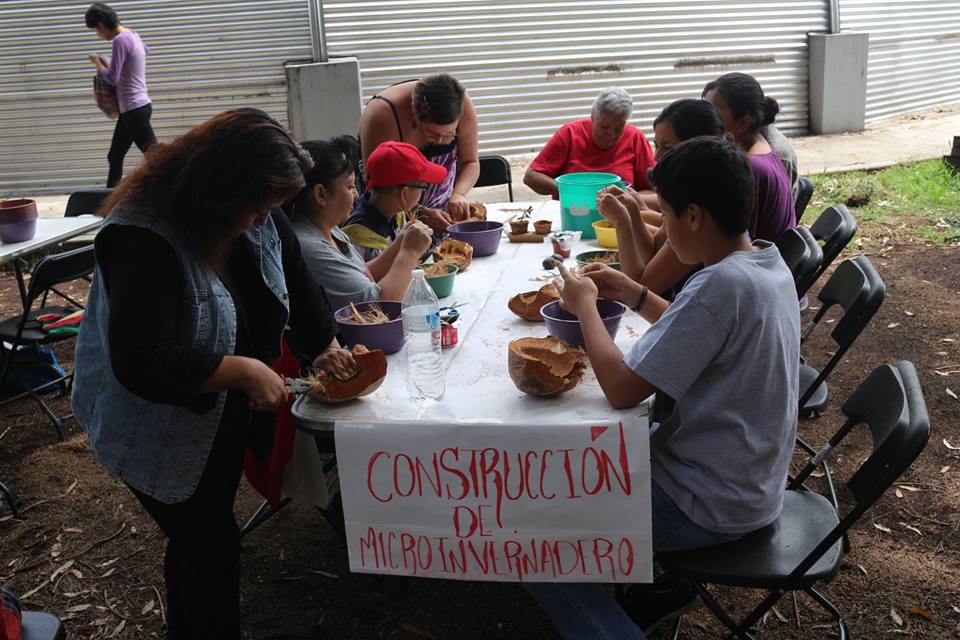 	VISITA GUIADA A LA ESCUELA “COLEGIO DEL SUR”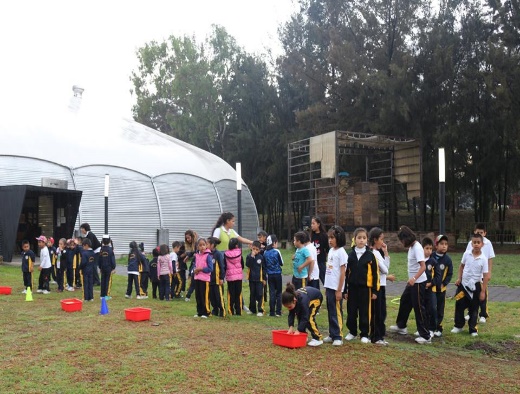 CAMINATA DEDICADA A LA MADRE TIERRA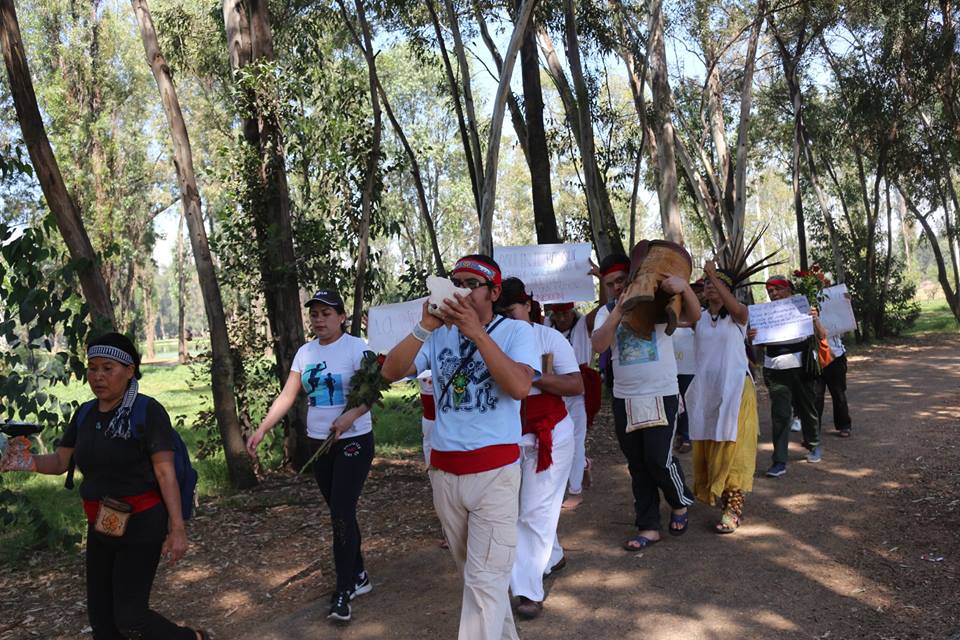 